Уважаемые коллеги!Северо-восточный федеральный университет приглашает студентов Вашегоуниверситета принять участие в студенческой деловой ролевой игре«Межрегиональная Модель Арктического Совета» (далее МАС-2015).МАС-2015 состоится с 4 по 6 ноября 2015 года в городе Якутске на базе кампуса СВФУ.МАС-2015 проходит в рамках XII Генеральной Ассамблеи Северного Форума.Саммит предполагает участие высокопоставленных гостей, в числе которых будут дипломаты, бизнесмены, журналисты и ученые из регионов России и зарубежных стран, входящих в Северный Форум.Рабочие языки саммита – русский, английский.К участию приглашаются молодые лидеры, интересующиеся международнымиотношениями, а также студенты, изучающие языки, культуру, историю и современное развитие арктических стран.На МАС-2015 будет смоделирована деятельность следующих рабочих групп:Рабочая группа по устойчивому развитию в Арктике (SDWG) . Повестка: «Пути улучшения экономических и социальных условий жизни жителей Арктики» –русский язык;Целевая группа по телекоммуникационной инфраструктуры в Арктике (TFTIA).Повестка: «Пути улучшения телекоммуникаций в Арктике» – русский язык;Рабочая группа по устойчивому развитию в Арктике (SDWG).Повестка:	«Пути сохранения культуры и искусства коренных народов Севера»– русский язык;Рабочая группа по сохранению арктической флоры и фауны (CAFF). Повестка:	«Пути сохранения флоры и фауны Арктики»–	английский язык.Чтобы принять участие в мероприятии необходимо не позднее 25 октября2015года прислать заявку по электронному адресу yacmun@mail.ru.Более подробную информацию о МАС-2015,включая предварительную программу, можно найти в приложенной программеили по адресу http://www.s-vfu.ru/studentu/ckc/mmas2015/.Вопросы по поводу участия в саммите Вы можете направить по электронной почте varyaparilova@gmail.com или связаться по телефону +7 (924) 369-33-25 с координатором Модели Париловой Варварой.Заранее благодарим за поддержку и сотрудничество.С уважением,Оргкомитет Модели Арктического Совета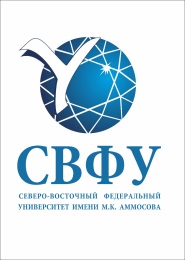 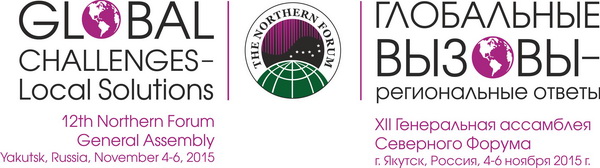 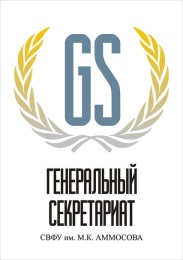 